План-схема района расположения МБОУ «Мозжухинская ООШ»,пути движения транспортных средств и детей (учеников)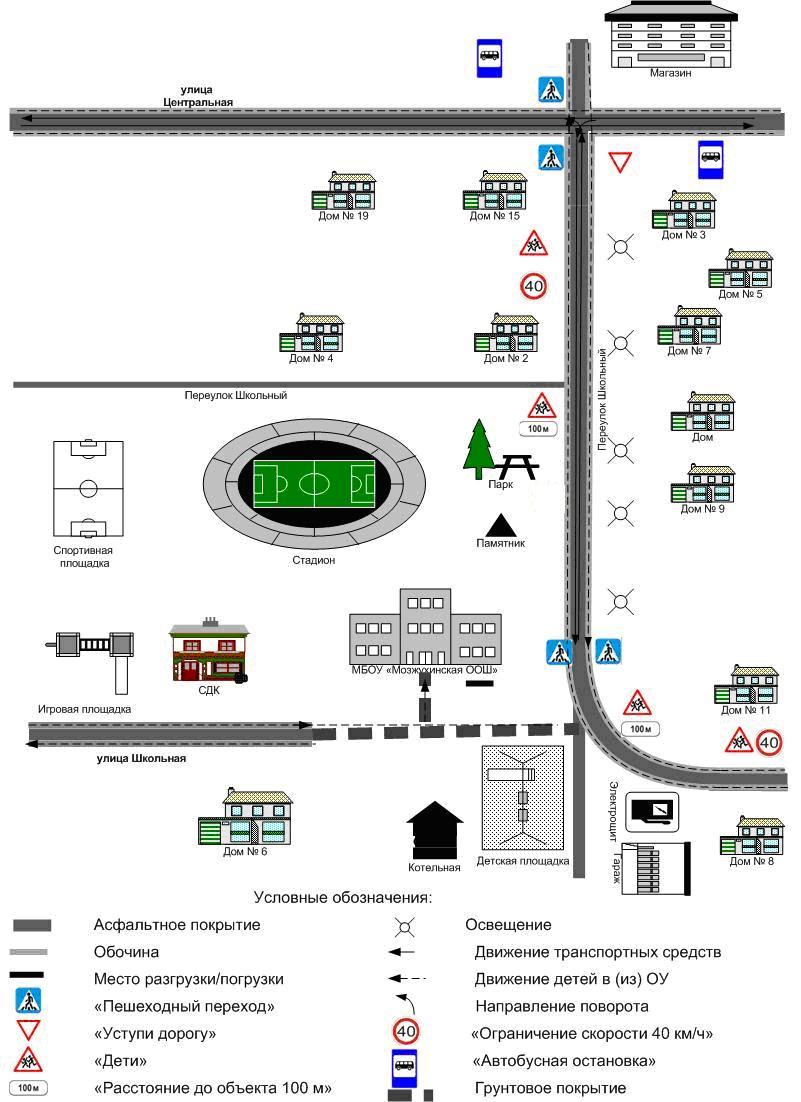 